BREGENZERWÄLDER -  SCHÜTZENBUND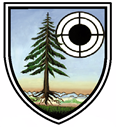 Einladungzu den KK Rundenwettkämpfen des Bregenzerwälder Schützenbundes 2023Klasseneinteilung:Jugend	2008 und jünger	15 Jahre und jüngerJungschützen	2006 bis 2007	16 bis 17 JahreJunioren	2003 bis 2005	18 bis 20 JahreFrauen 	1979 bis 2002	21 bis 44 JahreMänner	1979 bis 2002	21 bis 44 JahreSeniorinnen	1978 und älter	45 Jahre und älterSenioren 1	1964 bis 1978	45 bis 59 JahreSenioren 2 	1954 bis 1963	60 bis 69 JahreSenioren 3	1953 und älter	70 Jahre oder älterHobbyklasse	2002 und älter	21 Jahre und älterJugend stehend Aufgelegt 	2003 bis 2007	16 bis 20 Jahre1. liegend frei:Dieser Bewerb wird in allen Klassen (mind.3 Schützen) ausgetragen. In allen Klassen wird eine 30er Serie auf ganze Ringe geschossen.In Bizau kann der Bewerb mit dem Kilbeschießen kombiniert werden. Vor Antritt des Bewerbes bzw. beim Lösen der Schießkarte ist die Cup-Serie kennzeichnen zu lassen!2. stehend frei:In diesem Bewerb gibt es eine Klasse für Jungschützen, für Männer und eine Klasse für Frauen. Es wird eine 30er Serie auf ganze Ringe geschossen. 3. liegend mit Riemen:Einzelwertung mit Riemen, 40 Schuss auf ganze Ringe.Ab 5 Teilnehmer in einer Klasse – eigene Wertung!4. Hobbyklasse:Es gibt nur eine Klasse ab Jahrgang 2002, egal ob Frau, Mann, jung oder alt. Es werden 40 Schuss auf ganze Ringe liegend aufgelegt oder sitzend aufgelegt, mit Stützhand vorne am Schaft ,Gewehr im Anschlag geschossen. Das KK-Gewehr (nach ISSF Regeln 8 kg) darf die Ladebank nicht berühren.5. stehend aufgelegt:Allgemeine Klasse ab 21 Jahren (Jahrgang 2002) – ohne Schießhose, 40 Schuss auf ganze Ringe, Regelwerk laut österreichischer Schießordnung entsprechend Luftgewehr stehend aufgelegt.6. Jugend aufgelegt: Jugend 15 Jahre und jünger 30 Schuss liegend aufgelegt auf ganze Ringe. Stützhand am Vorderschaft. Es gibt eine gemeinsame Klasse7.Senioren 3 Ein-Punkt-Auflage:Es werden 40 Schuss geschossen auf ganze Ringe.Das Gewehr darf die Ladenbank nicht berühren. Es gilt die österr. Schießordnung.8. Jugend stehend aufgelegt:Jugend ab Jahrgang 2006 (16 Jahre) bis Jahrgang 2002 (20 Jahre) ohne Schießhose, 40 Schuss auf ganze Ringe, Regelwerk laut österreichischer Schießordnung entsprechend Luftgewehr stehend aufgelegt.9. Allgemeines:Gewertet werden die 4 besten Ergebnisse. Bei Ringgleichheit entscheidet das bessere Streichresultat.Es gilt die österr. Schießordnung, sowie die neuen Bestimmungen der ISSF Regeln.Der Bezirks-Cup KK kann nicht durch Ergebnisse der Landesrunden ersetzt werden.Die Auswahl und Art der Preise (Medaillen, Warenpreise, Urkunden) obliegt dem durchführenden Verein.Sollte ein Schütze an den jeweiligen festgelegten Wettkampftagen verhindert sein, so wird es als Streichresultat gewertet.Nenngeld:	Einzelwertung:	6,-- Euro für Jungschützen		12,-- Euro für alle übrigen SchützenGeht ein Schütze nicht an den Start, so verbleibt das Nenngeld dem Bregenzerwälder Schützenbund.Das Nenngeld wird nach der 2. Runde per Rechnung vom Kassier zugeschickt.Die Nenngelder bitte auf das Konto IBAN AT 87 37406 0000 24 15 305 Raika Bezau Bizau Mellau an Manfred Sutterlüty einzahlen. Der Verwendungszweck ist anzuführen.z.B.		2E    = 2 Einzelschützen	1Je   = 1 Jungschütze EinzelJeder Veranstalter veröffentlicht die Ergebnisse auf der Homepage des Bregenzerwälder Schützenbundes (www.waeldersportschuetzen.com), so dass die Ergebnisse von allen dort eingesehen werden können. Korrekturen auf unserer Homepage bitte bei Scalet Patrick melden. E-Mail: scalet.patrick@hotmail.com8. Austragungsorte und Schießzeiten: 1. Runde 	AlberschwendeVorschießen am Mittwoch, den 10. Mai 2022 ab 18:00 UhrWettkampf am Samstag, den 20. Mai 2022 ab 16:00 Uhr2. Runde 	Andelsbuch                         Vorschießen am Freitag, den 06. Juni 2023 ab 17:00 Uhr                         Wettkampf am Samstag, den 10. Juni 2023 ab 16:00 Uhr3. Runde	Kl. Walsertal Vorschießen am  Freitag den 07. Juli 2023 ab 17:00 Uhr                         Wettkampf am Samstag, den 15. Juli 2023 ab 16:00 Uhr4. Runde	BezauVorschießen am Mittwoch, den 28. Juli 2023 ab 18:30 UhrWettkampf am Samstag, den 05. August 2023 ab 16:00 Uhr5. Runde	Bizau Samstag, den 26. August 2023  ab 15:00 bis 18:00 UhrSonntag, den 27. August 2023 ab 9:30 bis 11:30 und von 13:00 bis 14:30 UhrSamstag, den 02. September 2023Die jeweils letzte Scheibenausgabe erfolgt bei jedem Schießen um 20:00 Uhr.Dieser Cup soll für den einzelnen Schützen einen Leistungsvergleich bringen, aber auch zur Pflege der Kameradschaft auf Bezirksebene dienen.9. Bezirksmeisterschaft:Die Bezirksmeisterschaft findet am 08. – 09. September 2023 in Egg statt.Der Schützentag ist am 24. September  2023 in MellauBregenzerwälder SchützenbundKK- Trainingstage der Schützengilden, Sommer 2022Alberschwende		Mittwoch ab 18:00 UhrBizau	folgt mit der AusschreibungBezau		Freitag ab 19:30 UhrEgg		Montag und Freitag ab 18:30 UhrKl. Walsertal		Donnerstag ab 17:00 UhrAndelsbuch	Dienstag und Freitag ab 18:30 UhrKontaktpersonen:Andelsbuch 	  Egender Walter           6863 Andelsbuch           Tel:   0664/ 2308619Andelsbuch	Katja Schmidinger	6866 Andelsbuch	Tel:   0676 / 5139953Bezau	Amadeus Sutterlüty	6870 Bezau	Tel:   0664 / 8015973025Egg	Scalet Patrick	6863 Egg	Tel:   0664 / 75052091Bizau	Gasser Bartle	6874 Bizau	Tel:   0664 / 7649732Kl. Walsertal	Saxl Michael	87561 Oberstdorf	Tel:   0664 / 2344957Kl. Walsertal	Riezler Meinrad	6993 Mittelberg	Tel:   05517 / 6588Alberschwende	Sutterlüty Armin	6861 Alberschwende	Tel:   05579 / 3227 oder 			         0664 / 4150175 Alberschwende   Winder Gerda              6861 Alberschwende     Tel:   0677/ 64000368BezirksoberschützenmeisterArmin SutterlütyHof 8406861 AlberschwendeTel: 05579/3227Handy: 0664/4150175Email: armin.sutt@aon.atBezirkssportleiter KKScalet PatrickAußerdorf 3756863 Egg/GroßdorfTel: 0664/75052091Email:scalet.patrick@hotmail.comSchriftführer Sohm JodokPfarrhof 2 6863 Egg Tel: 0678/ 1249220 Email: sohm.jodok@gmx.net